English 12										Name:_______________											Date:Checklist for Analytical Paragraph Adventure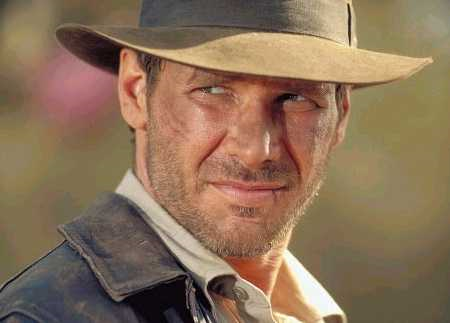 Follow me, on your first English Analytical Paragraph adventure. To avoid certain death (an F-), follow these simple steps and you’ll achieve a great mark. Remember to write concisely, thoughtfully and to ensure that you provide support for any statements that you make. (Be a lawyer).Superficial Items			         		  STUDENT	    TEACHER1. Name, Date. 2.  NO informal language (I, slang, we, you)3. Proper Paragraph form-Indented.Length1. Paragraph is 250-350 words.Proofreading No run on sentences; Proper punctuation.No spelling errors; Sentences flow well-Makes sense when read out loud.QUOTATIONS1. Incorporated smoothly into your sentences.2. Do not stand on their own. General: 1. Clear thesis, discusses how evidence proves thesis. 2. Conclusion: Re-states thesis and evidence 3. Conclusion: Ends with a bang (philosophical, question)Teacher Comments:GRADE  	  /18